Transformations on the Cartesian PlaneTransformations on the Cartesian PlaneTransformations on the Cartesian PlaneTransformations on the Cartesian PlaneDescribes translations, reflections, and rotations about the origin on a Cartesian plane using mapping rules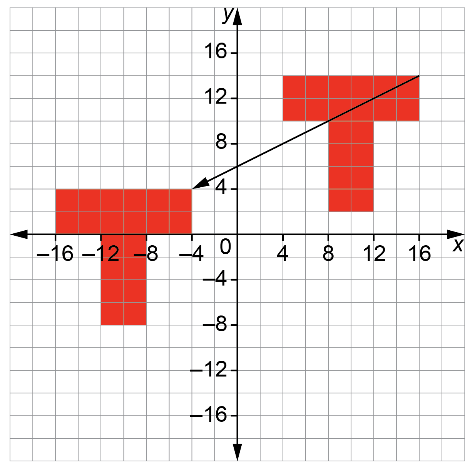 (x, y)  (x – 20, y – 10)Describes dilations about the origin on a Cartesian plane using mapping rulesVertices of initial shape:
(–2, 2), (–2, –6), (6, –6), and (6, 2).Vertices of image: 
(–1, 1), (–1, –3), (3, –3), and (3, 1).(x, y)  (0.5x, 0.5y)Performs and describes combinations of transformationsTriangle A is reflected in the y-axis and translated left 2 and down 5.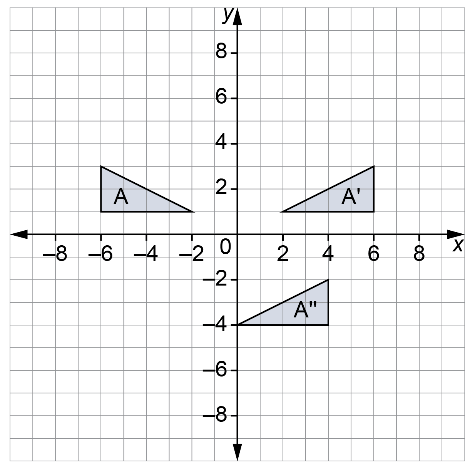 (x, y)  (–x, y) then(x, y)  (x – 2, y – 5) Or (x, y)  (–x – 2, y – 5)Predicts the result of combinations of transformationsTriangle A with vertices at (–2, 1), 
(–6, 1), and (–6, 3) is dilated by a scale factor of 2 and translated left 2 and down 5.Dilation: (x, y)  (2x, 2y)Translation: (x, y)  (x – 2, y – 5) Or, (x, y)  (2x – 2, 2y – 5) Observations/DocumentationObservations/DocumentationObservations/DocumentationObservations/Documentation